Entrega EP04-WBS_v1Grupo 6: Eduardo K. A. Shiratori, Heber Furtado, Rodrigo Anunciação, Rodrigo Reis Arrais, Victor T. B. Shime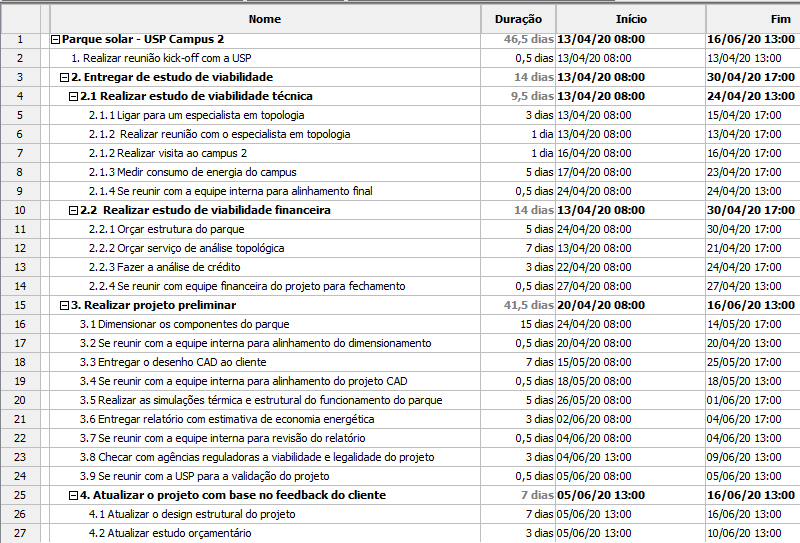 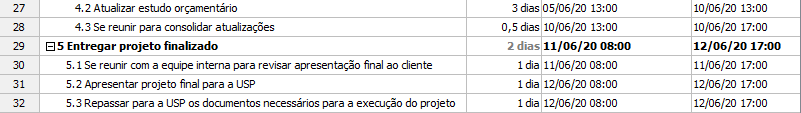 